第7回森三郎童話賞全国募集　応募票※募集を知った方法については、≪①チラシ・ポスター、②雑誌、③刈谷市中央図書館HP、④（③以外の）インターネットページ、⑤その他≫いずれかの番号を記入してください。②については雑誌名、④・⑤については情報入手先も記入してください。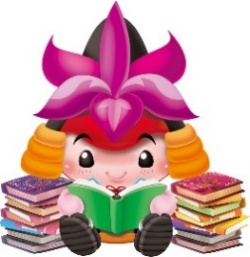 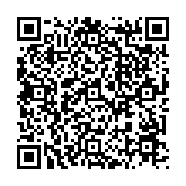 郵便番号住所〒　　　　－　　　　ふりがな氏名年齢　　　　　歳性別男　・　女　職業電話番号（　　　　）　　　　　－　　　　題名募集を知った方法※（雑誌名・情報入手先：　　　　　　　　　　）